JORNADA SOBRE LA INMIGRACIÓNA LAS 19.00 EN EL LOCAL SOCIO- CULTURALCHARLA COLOQUIO CON LA PRESENTACION DEL  "PROYECTO LA MERCED MIGRACIONES"PARTICIPARÁN RESPONSABLES DE DICHA FUNDACION QUE NOS PRESENTARÁN EL TRABAJO QUE REALIZAN Y TAMBIEN JOVENES INMIGRANTES QUE NOS CONTARÁN SUS VIVENCIAS Y CONTESTARÁN A TODAS LAS PREGUNTAS QUE SE LES HAGAN. PARA ELLOS ES ALGO MUY IMPORTANTE, NECESITAN DE NUESTRO APOYO.  POR ELLO, A TRAVÉS DE  ESTE PROYECTO EL AYUNTAMIENTO DE LA PARRILLA QUIERE COLABORAR PRIMERO DÁNDOLES VOZ Y SEGUNDO DONÁNDOLES  ROPA  Y CALZADO DEPORTIVO QUE NECESITAN, PARA LO CUAL PEDIMOS LA COLABORACIÓN DE TODOS LOS PARRILLANOS.A CONTINUACION DE LA CHARLA - COLOQUIO SE SERVIRÁ UN PEQUEÑO PICOTEO PARA LOS ASISTENTES Y NOS TRASLADAREMOS A LAS PISTAS DEL COLEGIO PARA "DAR UNAS PATADAS AL BALÓN" ENTRE JOVENES DEL PUEBLO Y LOS VISITANTES.¡¡¡OS ESPERAMOS!!!. ¡¡¡VEN A CONOCERLES!!! ...LAS SOLIDARIDAD ES COSA DE TODOSLA RECOGIDA DEL MATERIAL DEPORTIVO (ROPA Y CALZADO) SE REALIZARÁ EN EL AYUNTAMIENTO DE 12:00 A 14:00 HORAS DE MARTES A JUEVES Y TAMBIEN SE PUEDE LLEVAR EL DÍA DE LA CHARLA -COLOQUIO.ORGANIZA AYUNTAMIENTO  DE LA PARRILLA 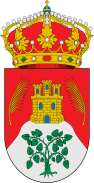 